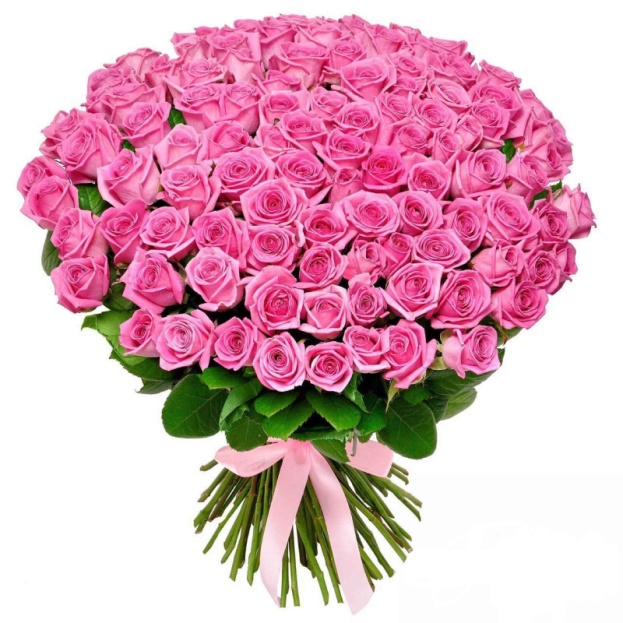 О ПРАВАХ ПОТРЕБИТЕЛЯ ПРИ ПОКУПКЕ РАСТЕНИЙ (ЦВЕТОВ, БУКЕТОВ)Право предъявления продавцу требования потребителя о возврате стоимости покупки растения (цветов, букета) ненадлежащего качества возникает в силу, когда соответствующая (достоверная и своевременная) информация о товаре до потребителя не была доведена.По общему правилу, продавец обязан своевременно предоставлять потребителю необходимую и достоверную информацию о товарах (работах, услугах), обеспечивающую возможность их правильного выбора (п.1 ст. 10 Закона о защите прав потребителей).Так, информация продавца должна содержать сведения о потребительских свойствах товара (растения, букета), которые (в числе прочих) могут включать особенности, связанные как со сроками годности, так и с особенностями содержания растений, букетов (их хранения, транспортировки). В этой связи также следует иметь в виду, что к числу обязательной информации, которую, в свою очередь, должен предоставить продавец, отнесена информация о правилах и условиях эффективного и безопасного использования товаров (работ, услуг) (п. 2 ст. 10 Закона о защите прав потребителей).При этом в тех случаях, когда покупка цветов (букетов) осуществляется дистанционным способом (в том числе по Интернету), продавец предоставляет потребителю полную и достоверную информацию, характеризующую предлагаемый товар, посредством ее размещения на сайте и (или) странице сайта в сети "Интернет", и (или) в программе для электронных вычислительных машин, и (или) в средствах связи (телевизионной, почтовой, радиосвязи и др.), и (или) в каталогах, буклетах, проспектах, на фотографиях или в других информационных материалах. Ухудшение качества товара по вине продавца и (или) курьера, направленного продавцом в рамках исполнения договора, заключенного с потребителем, может служить основанием для предъявления потребителем требования о расторжении соответствующего договора и возврата стоимости как приобретенного товара, так и стоимости доставки товара в адрес покупателя (ст. 18 Закона о защите прав потребителей).Нет оснований для предъявления требований, если продавец своевременно информировал покупателя о тех или иных особенностях растения (букета цветов) и действиях, которые необходимо предпринять покупателю в целях сохранения его товарного вида, а потребитель их нарушил. Также потребитель не вправе предъявлять требование о возврате стоимости растения (букета) в случае выявления недостатка, о котором был информирован продавцом на этапе выбора букета.Источник: https://www.rospotrebnadzor.ru. 